SESSION 3 WINTER PROGRAMS!January 6th- March 2nd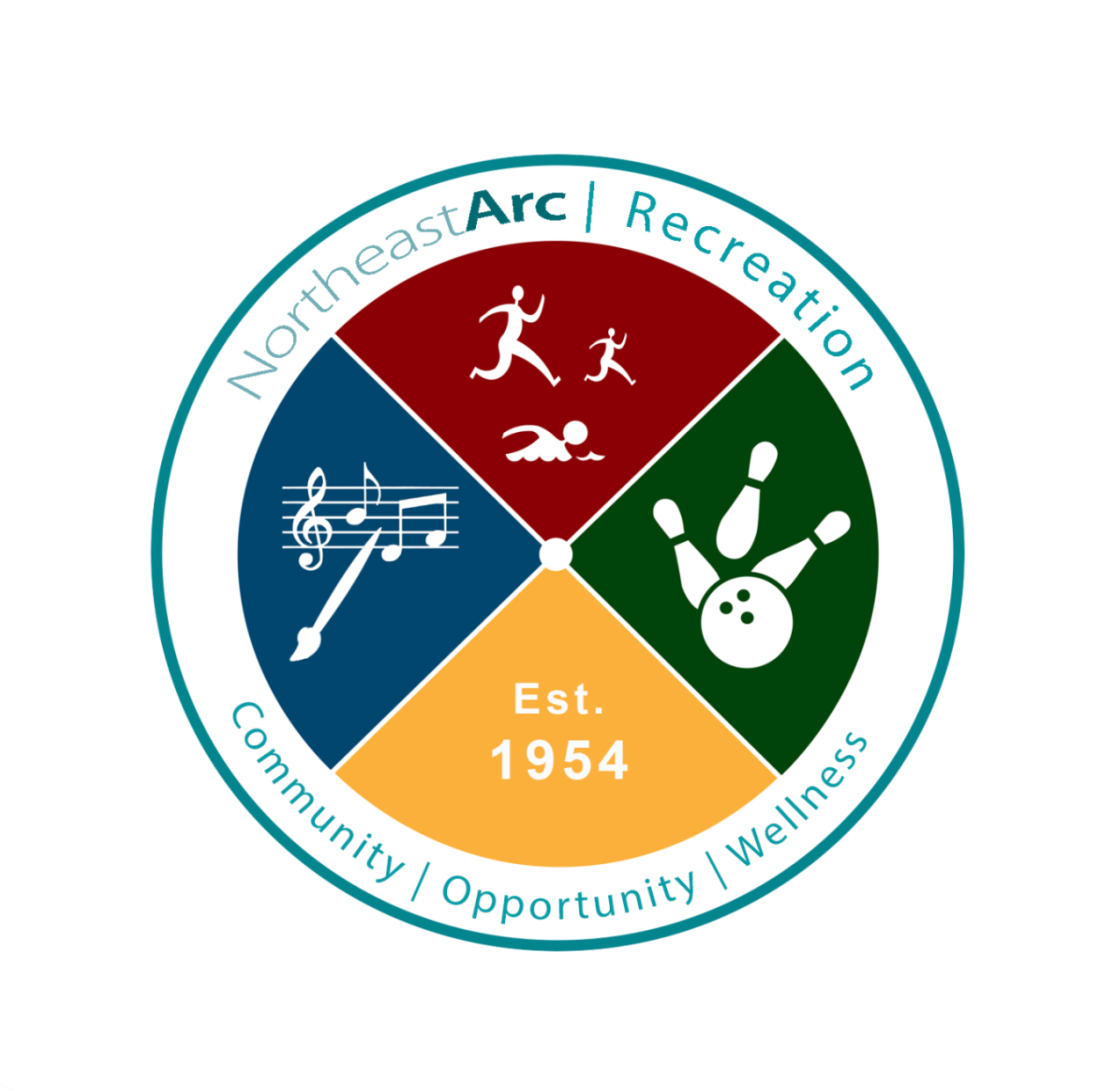 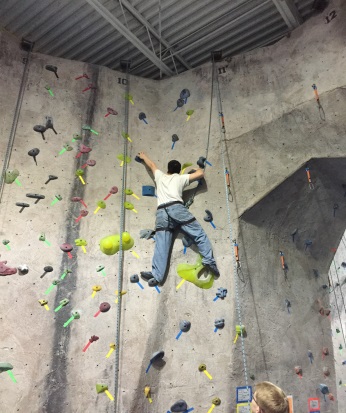 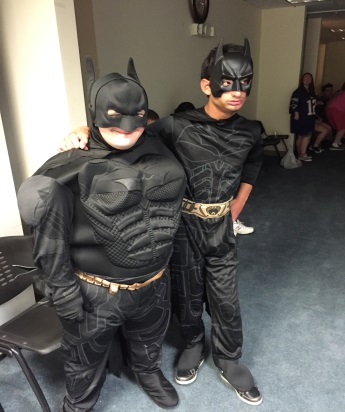 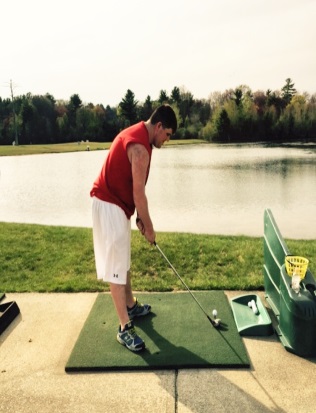 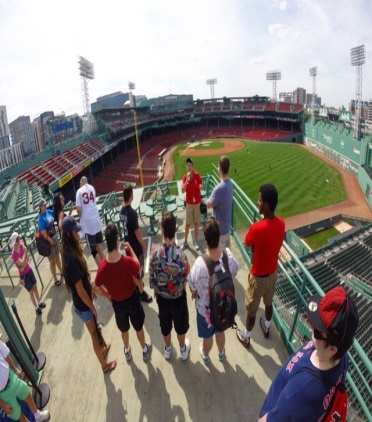 Letter from the Director:Welcome to the Northeast Arc Recreation department! We are very excited that you are interested in participating in our recreation programs! Here at the Northeast Arc, we strive to provide families with ample opportunity to be involved with year-round recreational programs, social activities, sports and fitness, arts, aerobic exercise, leisure, music, and “healthy living” classes adventure outings and special events. It is our priority to meet the needs of each family we serve.  We hope that you find the Northeast Arc Recreation Department a haven for success, personal growth, socialization, friendship and FUN!In an effort to maintain constant communication with our families and maximize program quality, we hold bi-annual “family meet and greets!” All families are invited to come and meet the staff, other families, and most importantly, openly discuss how we can improve and better our recreational programs! (Dates for these meetings will be communicated to our families through email and flyers).Thank you for your interest in the Northeast Arc Recreation Department!Sincerely,Adam Quinn (Director of Recreation and Leisure)Contact UsAdam Quinn (Program Director) …………………………………………. (978)-624-2308AQuinn@ne-arc.orgKatie Sweet (Assistant Program Director)………………………………… (978)-624-2385KSweet@ne-arc.org Recreation Department General Contact…………………………………... (978)-766-4368Recreation@ne-arc.orgSESSION 3 WEEKLY RECREATION PROGRAMSJanuary 6th- March 2nd  To register for programs, call 978-624-2308 or email: Recreation@ne-arc.org Monday: North Shore Bowling League
Ages: 13+ years	Fee: $10 a week	Staff Ratio - 8:1	Time: 6:00 PM—7:30 PMLocation: Sunnyside Lanes, Danvers MACome and have a blast as you bowl alongside your friends. Each player bowls for 2 games as we learn turn taking skills, social skills and good sportsmanship. Tuesday: Zumba Dance Exercise Class!Ages: 14+		Fee: $65		Staff Ratio – 8:1	Time: 6:00 PM – 7:00 PMLocation: Northeast Arc Center for Excellence, Danvers MAJoin us as we take the "work" out of workout, by mixing low-intensity and high-intensity ADAPTIVE moves for an interval-style, calorie-burning dance fitness party. Once the Latin and World rhythms take over, you'll see why Zumba Fitness classes are often called exercise in disguise. Super effective and really fun! NO CLASS ON 1/24Tuesday: ***NEW - PAINT NIGHT!***Ages: 10+		Fee: $80		Staff Ratio – 4:1	Time: 5:00 PM – 6:00 PMThis NEW program uses the unique process of creating art in a relaxed and enjoyable environment for participants to explore themselves creatively using various mediums. This program includes individualized creative activities, and group activities to promote imagination and inspiration, while also working to develop stress relief techniques, self-confidence, and communication skills. Participants are encouraged to only bring their sense of creativity, adventure, and originality with them! Tuesday: Open Dances — January 24th & February 28th 
Ages: 13 + years	Fee: $5		Staff ratio – 8:1	Time: 6:30 PM—8:30 PMLocation: The Northeast Arc - 6 Southside Rd. Danvers MAThis dance is NOW open to everyone 13 years and older. Bring your dancing shoes and prepare for a night of fun! Drinks and snacks are provided. This event takes place the fourth Tuesday of every MonthWednesday: Recreational Swim
Ages: All Ages		Fee: $65	Staff Ratio – 4:1             Time: 4:00 PM—5:00 PM	Location: Hogan Regional Center, Danvers MA		Swimming is a great way to spend time with friends, while getting exercise! Join us for a fun filled hour of splashing around, swimming laps and pool games! Doctor’s signature required to participateWednesday: Cape Ann bowling League
Ages: 22+ years	Fee: $10 a week	Staff Ratio – 8:1	Time: 6:30 PM—8:00 PMLocation: Cape Ann Lanes, Gloucester MAOur Cape Ann bowling league is for all of our participants closer to Cape Ann than Danvers. This league is open to all ages and is fun for everyone. We bowl alongside our friends for 3 games while we learn turn taking, social skills and good sportsmanship.Thursday: Heritage Bowling League
Ages: 22+ years	Fee: $10/ week	Staff Ratio – 8:1	Time: 3:00 PM—4:30 PMLocation: Metro Bowl, Peabody MAThis league is open to our 22+ crowd and is fun for everyone. Come bowl for 3 games while we learn turn taking, social skills and good sportsmanship.  Thursday: “Seasoned Chef’s” Cooking for ADULTS!
Ages: 22+ years	Fee: $120		Staff Ratio – 4:1	Time: 5:00 PM—6:30 PM
Location: Northeast Arc Center for Excellence, Danvers MAThis class offers fun, healthy, and delicious recipes that are easy to make at home! Not only is this class a great way to learn how to cook, but it is a great way to build relationships. When registering please inform us of any food allergies. Thursday: Arts and Crafts
Ages: 13+ years	Fee: $80		Staff Ratio – 4:1	Time: 7:00 PM—8:00 PM
Location: Northeast Arc Center for Excellence, Danvers MAThis class offers different imaginative projects each week that for the most part are finished to be taken home that same night. You will be able to make items to keep for yourself or even give as giftFriday: Young Apprentices – Cooking for TEENS!
Ages: 13-21		Fee: $120		Staff Ratio – 4:1	Time: 5:00 PM—6:30 PMLocation: Northeast Arc Center for Excellence, Danvers MA
Time: 5:00 PM—6:30 PMThis class offers fun, healthy, and delicious recipes that are easy to make at home! Not only is this class a great way to learn how to cook, but it is a great way to build relationships. When registering please inform us of any food allergies!Friday Night Happenings
Ages: 13+		Fee: $15/Week	Staff Ratio – 8:1	Time: 6:30 PM—8:30 PMLocation: Northeast Arc Center for Excellence, Danvers MAPlease see Friday Night Happing segment for more detailsSaturday Outings
Ages: 13 +		Fee: $30 + Ticket Price				Staff Ratio – 4:1Please See Saturday Outings page for more information.Specialty Programs (Select Dates Only)Music TherapyAges: 2.5 +		Fee: $120 		Staff Ratio – 4:1	Time: Call for details
Location: Northeast Arc Center for Excellence, Danvers MA
2017 Dates: March 4th- April 8th 2017June 21st- July 29th 2017October 14th- November 18th 20179:00 – 9:45am - Music Makers
For children ages 2.5-6 this is a development-oriented 
program where children can explore, play and grow as they learn socialization skills using songs, instruments and movement to encourage musical, social, physical, and 
emotional growth and learning. Parent participation is required for this session.10:00 – 10:45am -Sing and Play Together
For children ages 7-12 come sing along with new friends in this music therapy group that focuses on language and communication skills. Designed for children with emerging and developing verbal skills to participate in a supportive and therapeutic group activity, group members will be encouraged to communicate and participate using multi-sensory systems that work best for them. 
Parent participation is required for this session. 11:00 – 11:45am - Music, Friends & Me!
For children ages 13+. We will listen to our favorite tunes, record new songs, and have a great time rocking out! Participants will be able to make new friends and develop their love for music.Creative MovementAges: 2.5 - 17 years	      Fee: $90		Staff Ratio – 4:1	Time: Varies for age groups Location: Northeast Arc Center for Excellence, Danvers MA2016 Dates:January 7th – February 11, 2017The Creative Movement group is an integrated group that allows children of all abilities to express themselves through movement in a relaxed and creative atmosphere. A love for music and movement is all that is needed. Bring your energy and creativity!9:00 to 9:45 (Ages 2 to 6 years) 10:00 to 10:45 (Age 7 to 11 years)11:00 to 11:45 (Ages 12 to 17 years) SESSION 3 FRIDAY NIGHT HAPPENINGSJanuary 6th- February 24th6:30-8:30 PM** Medical Fact sheet and intake interview required**$15 a WeekJanuary 6th- ZumbaTonight, we are going to dance and work out at the same time! Wear your workout clothes and some sneakers. We will also be enjoying some healthy snacks!January 13th- Carnival NightOne of our favorite nights! Carnival games, prizes, and ice cream! Could not ask for anything more!January 20th- Ugly Sweater DanceFor the first dance of the session, we are dressing up in our best Ugly Sweater. Dress to impress, dance and have a great night!January 27th- Pizza and Game NightTonight, we will be enjoying everyone’s favorite food, pizza! We will also be playing board games and socializing! (Please bring an additional $3 if you want pizza).February 3rd- Paint NightWe are mixing things up tonight and inspiring creativity! Come paint and relax with us! Everyone brings home a painting that they painted themselves! (Please bring an additional $2 for cost of canvas). February 10th- NO FRIDAY NIGHT HAPPENINGS TONIGHT because we want everyone to attend the prom!The Night to Shine Prom is located at the North Shore Community Baptist Church, 9 Hart Street, Beverly, MA 01915. It is FREE but you MUST REGISTER @ http://nscbc.org/nighttoshine/ . See you there!February 17th- Valentine’s DanceIn the spirit of Valentine’s Day, we will be hosting a lover’s dance! Bring the one you love or come mingle, just make sure you bring your dancing shoes!February 24th- Bingo Night at Endicott CollegeTonight, we are going to enjoy another night of Bingo with all of our friends at Endicott College! Get ready to win some prizes! Address: 376 Hale St, Beverly, MA 01915SESSION 3 SATURDAY OUTINGSJanuary 7th- February 25thAges 13+** PRE-REGISTRATION of $30 required, additional fees for ticket prices apply **To register please contact ADAM QUINN at AQuinn@ne-arc.org or 978-624-2308 and fill out appropriate registration formDrop-off and pick-up are at 6 Southside Road (Ratio: We keep our programs at a 1:4 staff ratio. Our staffing will determine the number of individuals allowed to attend each outing.)LUNCH OPTIONS: Pack a lunch or bring money to purchase oneIn case of inclement weather during outdoor outings, we’ll have an alternative activity planned. 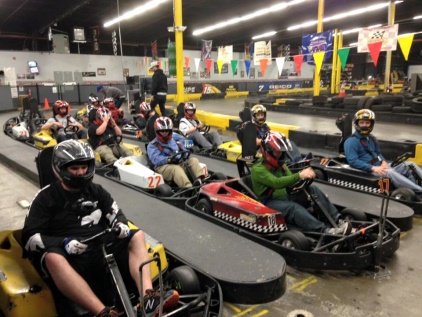 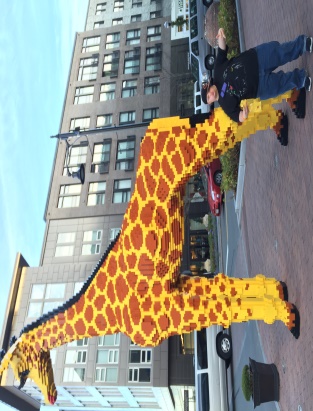 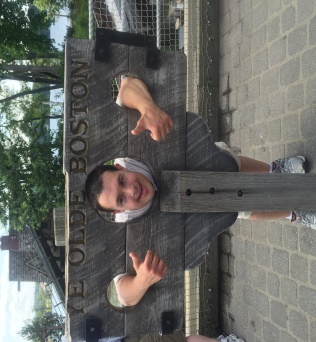 January 7th                                   Chunky’s  Movie Theater                                  10:00 – 3:30Today, we head to the Chunky’s to enjoy the movie Sing in a spacious, comfortable, and UNIQUE theater. Pizza and ice cream are included in the ticket price!Lunch: Pizza and Ice cream included                                                                       Tickets: $19January 14th                                    Danvers Indoor                                                1:00 – 4:00Today, we visit Danvers Indoor. This is an opportunity for our athletes to participate in a safe, fun and challenging sports environment. We are renting out a field and playing every sport you can think of!Lunch: Pack a lunch!                                                                                                 Ticket: $15January 21st                                    20,000 Leagues                                              12:00 – 4:30Imagine, an accidental discovery leads you to an incredible underwater adventure aboard a mysterious submarine! Will you be able to solve the secrets that lie beneath the sea or will the challenges prove to be beyond your depth? I know we can all do it together!Lunch: Pack a lunch!                                                                                                Tickets: $17January 28th                                      Disney on Ice                                                1:00 – 5:30Today, we are heading to Disney on Ice Passport to Adventure. We will enjoy upbeat music, lovable characters, and unforgettable moments with all of the Disney characters!Lunch:  Pack a lunch!                                                                                                 Ticket: $28February 4th                                       Clay Dreaming			              12:00 – 4:00It is easy and fun for people of all ages to paint their own pottery at Clay Dreaming! This outing is creative and fun for everyone!Lunch: Papa Gino’s                                                                                                 Tickets: $20February 11th                                 Seussical the Musical                                       10:30 – 3:30 Today, we head to the Open Door Theater in Acton, MA to enjoy a unique live theater performance of Seussical which has been specially adapted to serve the needs of audience members on the autism spectrum or with sensory sensitivities. It all begins with a strange and fantastic red-and-white-striped top hat!Lunch: Pack a lunch! (Light snack and drinks included)                                           Tickets: $10February 18th                                 Town Line Bowling				12:00 – 3:30 Today, we will be heading over to Town Line Luxury Lanes for a fun day of bowling! Town Line offers a newly renovated bowling center, vibrant lighting, a superior sound system, and above all, bowling!Lunch: Pack a lunch!                                                                                                Tickets: $15February 25th                                 Lynnfield Marketplace                                      12:00 – 4:00 Today, we head to Lynnfield Marketplace for a fun day of shopping and ice skating if you would like! Make sure you bundle up because we will be outside!Lunch: Panera Bread                                                                             (If skating) Tickets: $10Registration InformationThe Northeast Arc Recreation Department runs on a fiscal year calendar starting July 1st and ending June 30th. We run our programs in 6 different sessions throughout the fiscal year, and are all open enrollment. Each session offers new and exciting programs! Each session runs for 8 weeks at a time. Our 2016/2017 schedule is below:Session 2: October 31st – December 24th Session 3: January 6th – March 2nd  Session 4: March 3rd – April 27th Session 5: April 28th -June 22nd New Participants: In order to ensure that our programs meet your needs, all new participants are required to schedule an introductory meeting with the Recreation staff, and may include parents, legal guardians etc. For information on scheduling your meeting please contact either Adam Quinn or Daniel Perednia.Weekly Programs: To register for a weekly program, please contact the Recreation Department at (978)-624-2308 or email Recreation@ne-arc.orgSaturday Outings: To register for a Saturday outing, Please call or email Adam Quinn at 978-624-2308 or AQuinn@ne-arc.org Payment Procedure: Payments are due in full before the program begins. Upon receiving program registration confirmation, please pay for the program by cash, check or credit card. Please call Adam Quinn or Daniel Perednia to pay by card. Checks can be made out to “Northeast Arc” and sent to:Adam Quinn6 Southside Rd.Danvers MA 01923*PLEASE NOTE: REGISTRATION WILL NOT BE COMPLETE UNTIL PAYMENT IS PROCESSED.Program Social StoriesWe provide a social story for each program that is offered through our recreation department. These can be found on the Northeast Arc’s website under each recreation program. Our Social Stories are a written and visual guide describing various social interactions, situations, behaviours, skills or concepts that our individuals may be faced with.A Social Story describes a situation, skill, or concept in terms of relevant social cues, perspectives, and common responses. The goal of our Social Stories is to share accurate social information with our individuals in a reassuring manner that is easily understood. Policies and ProceduresPick Up and Drop OffTo help us provide safe, quality programs, participants are to be escorted into programs sites. Do not leave anyone at any of our program sites without making sure the program staff has arrived.BEFORE their escort can leave the building, please make sure participants are checked in with a "Recreation Staff Person".  There are several programs running in the building on a daily basis, and as a result, there may be staff in the building, but they are not available to cover recreation participants.Please note the START and FINISH times of each program and plan accordingly.  Participants should not arrive more than 15 minutes early or be picked up later than 15 minutes.Emergency ProtocolThe Northeast Arc Recreation staff will not utilize restraints in any situation. In the event of an emergency or severe behavioral occurrence, the supervising employee will call 911, safely secure the area, and notify the parent/guardian immediately.In the event of minor injuries, (bumps, bruises, scrapes) first aid care will be provided on site.  Follow us on Social Media for pictures, program updates and success stories!@Nearc_Recreation   Northeast Arc Recreation     @NearcRec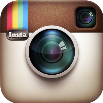 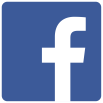 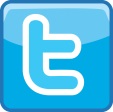 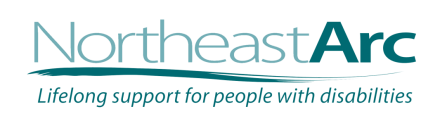 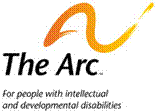 